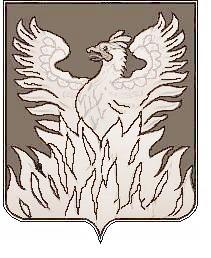 СОВЕТ ДЕПУТАТОВмуниципального образования «Городское поселение Воскресенск» Воскресенского муниципального района Московской области___________________________________________________Р Е Ш Е Н И Еот _27.10.2017 г.__№ __380/58__О внесении изменений в Порядок создания, реорганизации, изменения типа и ликвидации муниципальных казенных и бюджетных учреждений городского поселения Воскресенск, а также утверждения уставов муниципальных казенных и бюджетных учреждений и внесения в них измененийВ соответствии Гражданским кодексом Российской Федерации, Федеральным законом от 06.10.2003 № 131-ФЗ «Об общих принципах организации местного самоуправления в Российской Федерации», Уставом муниципального образования «Городское поселение Воскресенск» Воскресенского муниципального района Московской области Совет депутатов муниципального образования «Городское поселение Воскресенск» Воскресенского муниципального района Московской области РЕШИЛ:1. Внести изменения в текст Порядка создания, реорганизации, изменения типа и ликвидации муниципальных казенных и бюджетных учреждений городского поселения Воскресенск, а также утверждения уставов муниципальных казенных и бюджетных учреждений и внесения в них изменений, утвержденного решением Совета депутатов муниципального образования «Городское поселения Воскресенск» Воскресенского муниципального района Московской области от 02.08.2011г. №245\36, заменив слова «отдел муниципальной собственности» на слова «отдел муниципальной собственности и жилищных отношений», слова «глава городского поселения Воскресенск» заменить на слова «руководитель администрации городского поселения Воскресенск».2. Разместить (опубликовать) настоящее решение на Официальном сайте Городского поселения Воскресенск в соответствии с Уставом муниципального образования «Городское поселение Воскресенск» Воскресенского муниципального района Московской области.Настоящее решение вступает в силу с момента его официального опубликования.4. Контроль за исполнением настоящего решения возложить на председателя постоянной депутатской комиссии по экономическому развитию и управлению муниципальной собственностью Лащенова В.И. и первого заместителя руководителя администрации городского поселения Воскресенск Кривоногова М.Г.Глава городского поселения Воскресенск                                                     А.С. Владович